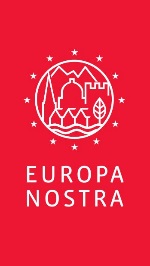 CONCOURS EUROPA NOSTRA 2018	FORMULAIRE DE CANDIDATURE  Catégorie Recherche Ce formulaire doit  faire partie d’un dossier de candidature détaillé et soumis en deux exemplaires  avant le 1er octobre 2017 (dernière date d'envoi) à :Europa NostraElena BianchiCoordinatrice de programmesLange Voorhout 35, 2514 EC La Haye, Pays-BasAttention: Ce formulaire est uniquement pour les candidatures provenant des pays suivants : Andorre, Arménie, Azerbaïdjan, Biélorussie, Saint-Siège, Kosovo, Liechtenstein, Monaco, Russie, Saint-Marin, Suisse, Turquie et UkrainePrière de ne pas modifier le format du formulaireREMPLIR en français, IMPRIMER, SIGNER et ENVOYERTitre du projet (en langue d’origine et traduction, 60 caractères maximum)Titre dans la langue d’origine :Titre en français :Auteur(s)	Site internet du projet Réseaux sociaux utilisés par le projet (Facebook, Twitter, Instagram ou autres)Le projet est-il disponible sur Europeana? (seulement pour les projets de numérisation)Domaine (cocher un seul choix si applicable) Une étude						 Des résultats de recherche Une publication scientifique				 Des recherches avant une restauration Un plan de conservation / un plan-directeur		 Projet de numérisation du patrimoine culturelDate de début et fin du projet (la date de fin doit se situer entre septembre 2014 et septembre 2017)Brève description du projet (150 mots maximum)Candidat (SEULE une personne)Nom (titre - prénom - nom) :Fonction :Organisation : Adresse (rue et numéro - code postal – ville - pays) :Email :Téléphone (avec le code du pays) :Téléphone portable (avec le code du pays) :Site internet :Attention : Toute la communication sera faite par voie électronique. Merci de veiller à indiquer une adresse email valide et directe.Auteur / PropriétaireNom (titre - prénom - nom) :Fonction :Organisation : Adresse (rue et numéro - code postal – ville - pays) :Email :Téléphone (avec le code du pays) :Téléphone portable (avec le code du pays) :Site internet :Résumé succinct (1 page maximum) Ce résumé doit décrire les objectifs et les résultats du projet, ainsi que les qualités qui le distinguent d’un point de vue européen.Description détaillée (entre 5000 et 10 000 mots)A - La description détaillée du projet doit comprendre les aspects suivants : ses objectifs, cadres de référence principaux, méthodes, argumentation et résultats ; sa contribution à la conservation et à la mise en valeur du patrimoine culturel ; son impact sur les politiques et les pratiques de conservation ; sa valeur historique, culturelle, environnementale,  éducative et/ou sociale ; sa valeur ajoutée européenne ; ses effets concrets et tangibles dans le domaine du patrimoine culturel.Description détaillée (250 mots maximum)B – Dimension européenne du projet. Veuillez inclure des détails sur le lien entre le projet et l’Europe et, s’il y a lieu, comment il s’inscrit dans un réseau européen plus large. Veuillez décrire comment il représente ou aide à la construction d’une identité européenne. Description détaillée (SEULEMENT pour les projets de numérisation – 1500 mots maximum)C - Coûts (en euros) liés au développement et/ou à la mise en œuvre du projet durant les dernières années. La contribution  et participation de chaque partenaire doivent être clairement indiquées.a. Coûts (en euros)b. Arrangements financiers et de gestionc. Financement / type de financementd. Financement de l’UE ou subventions norvégiennes dans le cadre de l'EEEe. Difficultés surmontées en vue de la complétion du projetCurriculum Vitae de l’auteur / propriétaire (1 page maximum)Photographies / illustrations avec légendes  Veuillez insérer un maximum de 25 photos de bonne qualité avec les légendes appropriées, présentant clairement la situation générale et les détails importants du projet. . Les photos instantanées ne seront acceptées qu’en cas de projet de numérisation (voir la section sur les photos dans le "Règlement des candidatures"). Les fichiers photo ne doivent pas comporter de symboles (par exemple ©) ou des caractères spéciaux non utilisés en langue anglaise (par exemple ø, ç). Idéalement, les titres des photos devraient contenir un numéro et un mot-clé, ainsi qu’être accompagnés par un document expliquant chaque légende.  BibliographieCritiques  (dans la mesure du possible, des critiques de l’étude / projet doivent être incluses) Dispositif de stockage des fichiers  (veuillez utiliser une clé USB Flash)Veuillez soumettre votre dossier de candidature digital sur une clé USB Flash; le dossier digital doit comprendre :Le fichier PDF du dossier de candidature completLe projet complet original (dans la langue d’origine) Un (1) fichier contenant les photos en faible résolution en format jpegUn (1) fichier contenant les photos en haute résolution (taille 2MB – 10 MB) en format jpeg ou tiffDéclaration de la personne soumettant la candidatureJe souhaite  présenter le projet décrit ci-dessus pour le Concours Europa Nostra 2018. Je joins les documents requis (voir le Règlement des candidatures) et accepte les conditions fixées par le Concours.Je confirme que j'ai obtenu la permission des propriétaires du droit d'auteur au profit d’Europa Nostra, pour la libre utilisation  des photos et du matériel soumis (y compris les photos et le matériel éventuellement demandés ultérieurement) à toutes fins de communication, publication et de promotion du Concours.Nom, signature et cachet de la personne soumettant la candidature :			Date :  Première soumission / seconde soumission□ Je confirme que c'est la première fois que ce projet est soumis pour les Concours Europa Nostra□ Je confirme qu’il s'agit d'une deuxième soumission pour les Concours Europa Nostra. Le numéro d’inscription et le titre de la soumission précédente était : HA-________________Nom et signature de la personne soumettant la candidature :			 Déclaration de l’auteur/des auteursJe soussigné(e)………………………………………… auteur / propriétaire de ...................................................................... donne mon constement à la présentation du projet ci-dessus  pour le Concours Europa Nostra 2018.Signature DE(S) (L’)AUTEUR(S) / PROPRIETAIRE(S):						Date : Autorisation de droit d’auteur (veuillez compléter / modifier les sections surlignées en jaune si nécessaire)Et en référence au projet (nommé ci-dessous “le Projet”) Par la présente :Sujet aux conditions spécifiées ci-après, accorde au Preneur une autorisation non-exclusive et libre de droit de reproduire, extraire, imprimer, publier, rendre disponible le Projet ou  partie de celui-ci sur tous supports, y compris des formats imprimés, digitaux et électroniques. Le Photographe permet également au Preneur d’intégrer et d’incorporer le Projet ou partie de celui-ci dans tout travail existant ou futur, ainsi qu’à conserver et archiver le Projet sous toute forme et par tout moyen. Cette autorisation inclue également le droit pour le Preneur d’accorder tous les droits mentionnés précédemment à des tiers. Ces droits sont toujours liés au Concours, et, lorsque cela est possible, soumis à une communication préalable avec le Photographe.Tous les droits de propriété intellectuelle du Projet – incluant mais non limitant au brevet, marque et droit d’auteur – sont la propriété exclusive du Donneur - Photographe.Le Preneur s’engage à reconnaître le Photographe, dans la mesure du possible, comme indiqué : [………………………………………….][indiquez ici la mention requise par le Photographe, exemple : © [Nom], [Année] ]La présente autorisation est illimitée dans le temps et dans l’espace.Le Photographe garantit qu’il a pleinement le droit et le titre de céder au Preneur les droits mentionnés dans le présent document.Les droits et responsabilités des parties, pour autant qu’ils ne soient pas expressément couverts par cette autorisation, seront établis selon la loi néerlandaise. Tout conflit, que ce soit sur les termes précis de cette autorisation ou autre, sera réglé par le tribunal compétent des Pays-Bas.Attention : veuillez copier et coller cette section si plus d’un photographe est impliqué dans le projet. Comment la personne soumettant la candidature a-t-elle découvert le Concours Europa Nostra ?Site internet d’Europa Nostra  Newsletter d’Europa Nostra Réseaux sociaux d’Europa Nostra (Twitter, Facebook, etc)Autre site internet (merci de préciser) ……………………….Presse (merci de préciser) …………………………………Organisation du patrimoine (merci de préciser) ………………Bouche à oreilleAutre (merci de préciser) ………………………………….Liste de contrôle (veuillez vérifier que vous avez rempli toutes les sections du formulaire et que vous avez inclus tous les documents suivants ;  ceci vous aidera à préparer un dossier complet conforme aux exigences de candidature) 2 exemplaires imprimés et reliés du dossier de candidature,  qui doit inclure :La page de couverture avec le titre et une photo du projetLe formulaire de candidature dûment complété et signéUne copie imprimée de l’étude d’origineLes photos avec légendes (maximum 25 photos)La déclaration du Candidat et de l’Auteur / Propriétaire, l’autorisation du (des) Photographe(s)  2 exemplaires digitaux du dossier de candidature soumis par clé USB Flash, dont chacun doit inclure :Le fichier PDF du dossier de candidature complet (page de couverture, formulaire de candidature, photos, autorisations) Le fichier PDF de l’étude d’origineUn (1) fichier contenant les photos en faible résolution en format jpeg Un (1) fichier contenant les photos en haute résolution (taille 2MB – 10 MB) en format jpeg ou tiff Les exemplaires imprimé et digital doivent être soumis ensemble.Le Donneur - PhotographeNom :Adresse :(indiquez ici le nom du photographe ou de la personne qui possède les droits sur les photos) Sur requête d’Europa Nostra, dont le siège est situé à Lange Voorhout 35 NL - 2514 EC Den Haag, agissant pour son propre compte (nom ci-dessous en tant que “le Preneur)”Sur requête d’Europa Nostra, dont le siège est situé à Lange Voorhout 35 NL - 2514 EC Den Haag, agissant pour son propre compte (nom ci-dessous en tant que “le Preneur)”Auteur(s) : [nom du photographe]Titre ou description: [spécifiez ici le projet pour lequel les photos ont été prises]Photos prises :[indiquez ici les photos qui ont été prises]Lieu :Date :Signature et nom :